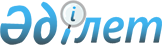 Мәслихаттың 2020 жылғы 25 желтоқсандағы № 590 "Қостанай ауданының 2021 - 2023 жылдарға арналған аудандық бюджеті туралы" шешіміне өзгерістер енгізу туралыҚостанай облысы Қостанай ауданы мәслихатының 2021 жылғы 14 шілдедегі № 65 шешімі. Қазақстан Республикасының Әділет министрлігінде 2021 жылғы 16 шілдеде № 23576 болып тіркелді
      Қостанай аудандық мәслихаты ШЕШТІ:
      1. Мәслихаттың "Қостанай ауданының 2021 - 2023 жылдарға арналған аудандық бюджеті туралы" 2020 жылғы 25 желтоқсандағы № 590 (нормативтік құқықтық актілерді мемлекеттік тіркеу тізілімінде № 9676 болып тіркелген) шешіміне мынадай өзгерістер енгізілсін:
      көрсетілген шешімнің 1 - тармағы жаңа редакцияда жазылсын:
      "1. Қостанай ауданының 2021 - 2023 жылдарға арналған аудандық бюджеті тиісінше 1, 2 және 3-қосымшаларға сәйкес, оның ішінде 2021 жылға мынадай көлемдерде бекітілсін:
      1) кірістер - 12964248,4 мың теңге, оның ішінде:
      салықтық түсімдер бойынша - 4457488,0 мың теңге;
      салықтық емес түсімдер бойынша - 13601,0 мың теңге;
      негізгі капиталды сатудан түсетін түсімдер бойынша - 346385,0 мың теңге;
      трансферттер түсімі бойынша - 8146774,4 мың теңге;
      2) шығындар - 14016082,3 мың теңге;
      3) таза бюджеттік кредиттеу - 35016,0 мың теңге, оның ішінде:
      бюджеттік кредиттер - 109387,0 мың теңге;
      бюджеттiк кредиттердi өтеу - 74371,0 мың теңге;
      4) қаржы активтерімен операциялар бойынша сальдо - 0,0 мың теңге;
      5) бюджет тапшылығы (профициті) - - 1086849,9 мың теңге;
      6) бюджет тапшылығын қаржыландыру (профицитін пайдалану) - 1086849,9 мың теңге.";
      көрсетілген шешімнің 1, 2, 3-қосымшалары осы шешімнің 1, 2, 3-қосымшаларына сәйкес жаңа редакцияда жазылсын.
      2. Осы шешім 2021 жылғы 1 қаңтардан бастап қолданысқа енгізіледі. 2021 жылға арналған аудандық бюджет 2022 жылға арналған аудандық бюджет 2023 жылға арналған аудандық бюджет
					© 2012. Қазақстан Республикасы Әділет министрлігінің «Қазақстан Республикасының Заңнама және құқықтық ақпарат институты» ШЖҚ РМК
				
      Қостанай аудандық мәслихатының хатшысы 

М. Сартов
Қостанай аудандық мәслихатының2021 жылғы 14 шілдедегі№ 65 шешіміне1-қосымшаҚостанай аудандық мәслихатының2020 жылғы 25 желтоқсандағы№ 590 шешіміне1-қосымша
Санаты
Санаты
Санаты
Санаты
Атауы
сомасы, мың теңге
Сыныбы
Сыныбы
Сыныбы
Атауы
сомасы, мың теңге
Кіші сыныбы
Кіші сыныбы
Атауы
сомасы, мың теңге
Ерекшелігі
Атауы
сомасы, мың теңге
I. Кірістер 
12964248,4
1
00
0
00
Салықтық түсімдер
4457488,0
1
01
0
00
Табыс салығы
2129655,0
1
01
1
00
Корпоративтік табыс салығы
865071,0
1
01
2
00
Жеке табыс салығы
1264584,0
1
03
0
00
Әлеуметтік салық
1047000,0
1
03
1
00
Әлеуметтік салық
1047000,0
1
04
0
00
Меншікке салынатын салықтар
960000,0
1
04
1
00
Мүлікке салынатын салықтар
960000,0
1
05
0
00
Тауарларға, жұмыстарға және қызметтерге салынатын iшкi салықтар
309833,0
1
05
2
00
Акциздер
7800,0
1
05
3
00
Табиғи және басқа да ресурстарды пайдаланғаны үшiн түсетiн түсiмдер
264000,0
1
05
4
00
Кәсiпкерлiк және кәсiби қызметтi жүргiзгенi үшiн алынатын алымдар
38033,0
1
08
0
00
Заңдық маңызы бар әрекеттерді жасағаны және (немесе) оған уәкілеттігі бар мемлекеттік органдар немесе лауазымды адамдар құжаттар бергені үшін алынатын міндетті төлемдер
11000,0
1
08
1
00
Мемлекеттік баж
11000,0
2
00
0
00
Салықтық емес түсiмдер
13601,0
2
01
0
00
Мемлекеттік меншіктен түсетін кірістер
2400,0
2
01
5
00
Мемлекет меншігіндегі мүлікті жалға беруден түсетін кірістер
2400,0
2
02
0
00
Мемлекеттік бюджеттен қаржыландырылатын мемлекеттік мекемелердің тауарларды (жұмыстарды, қызметтерді) өткізуінен түсетін түсімдер 
6200,0
2
02
1
00
Мемлекеттік бюджеттен қаржыландырылатын мемлекеттік мекемелердің тауарларды (жұмыстарды, қызметтерді) өткізуінен түсетін түсімдер
6200,0
2
06
0
00
Басқа да салықтық емес түсімдер
5001,0
2
06
1
00
Басқа да салықтық емес түсімдер
5001,0
3
00
0
00
Негізгі капиталды сатудан түсетін түсімдер
346385,0
3
01
0
00
Мемлекеттік мекемелерге бекітілген мемлекеттік мүлікті сату
311385,0
3
01
1
00
Мемлекеттік мекемелерге бекітілген мемлекеттік мүлікті сату
311385,0
3
03
0
00
Жердi және материалдық емес активтердi сату
35000,0
3
03
1
00
Жерді сату
15000,0
3
03
2
00
Материалдық емес активтерді сату 
20000,0
4
00
0
00
Трансферттердің түсімдері
8146774,4
4
01
0
00
Төмен тұрған мемлекеттiк басқару органдарынан трансферттер
1,8
4
01
3
00
Аудандық маңызы бар қалалардың, ауылдардың, кенттердің, ауылдық округтардың

бюджеттерінен трансферттер
1,8
4
02
0
00
Мемлекеттiк басқарудың жоғары тұрған органдарынан түсетiн трансферттер
8146772,6
4
02
2
00
Облыстық бюджеттен түсетін трансферттер
8146772,6
Функционалдық топ
Функционалдық топ
Функционалдық топ
Функционалдық топ
Атауы
сомасы, мың теңге
Кіші функция
Кіші функция
Кіші функция
Атауы
сомасы, мың теңге
Бюджеттік бағдарламалардың әкімшісі
Бюджеттік бағдарламалардың әкімшісі
Атауы
сомасы, мың теңге
Бағдарлама
Атауы
сомасы, мың теңге
II. Шығындар
14016082,3
01
Жалпы сипаттағы мемлекеттік қызметтер
1426617,4
1
Мемлекеттік басқарудың жалпы функцияларын орындайтын өкілді, атқарушы және басқа органдар
246530,4
112
Аудан (облыстық маңызы бар қала) мәслихатының аппараты
22983,0
001
Аудан (облыстық маңызы бар қала) мәслихатының қызметін қамтамасыз ету жөніндегі қызметтер
22735,0
003
Мемлекеттік органның күрделі шығыстары
248,0
122
Аудан (облыстық маңызы бар қала) әкімінің аппараты
223547,4
001
Аудан (облыстық маңызы бар қала) әкімінің қызметін қамтамасыз ету жөніндегі қызметтер
160581,4
003
Мемлекеттік органның күрделі шығыстары
62966,0
2
Қаржылық қызмет
4514,0
459
Ауданның (облыстық маңызы бар қаланың) экономика және қаржы бөлімі
4514,0
003
Салық салу мақсатында мүлікті бағалауды жүргізу
3146,0
010
Жекешелендіру, коммуналдық меншікті басқару, жекешелендіруден кейінгі қызмет және осыған байланысты дауларды реттеу
1368,0
9
Жалпы сипаттағы өзге де мемлекеттік қызметтер
1175573,0
458
Ауданның (облыстық маңызы бар қаланың) тұрғын үй-коммуналдық шаруашылығы, жолаушылар көлігі және автомобиль жолдары бөлімі
1125606,0
001
Жергілікті деңгейде тұрғын үй-коммуналдық шаруашылығы, жолаушылар көлігі және автомобиль жолдары саласындағы мемлекеттік саясатты іске асыру жөніндегі қызметтер
71932,0
113
Төменгі тұрған бюджеттерге берілетін нысаналы ағымдағы трансферттер
1053674,0
459
Ауданның (облыстық маңызы бар қаланың) экономика және қаржы бөлімі
49967,0
001
Ауданның (облыстық маңызы бар қаланың) экономикалық саясаттын қалыптастыру мен дамыту, мемлекеттік жоспарлау, бюджеттік атқару және коммуналдық меншігін басқару саласындағы мемлекеттік саясатты іске асыру жөніндегі қызметтер
48467,0
015
Мемлекеттік органның күрделі шығыстары
1500,0
02
Қорғаныс
22341,0
1
Әскери мұқтаждар
11891,0
122
Аудан (облыстық маңызы бар қала) әкімінің аппараты
11891,0
005
Жалпыға бірдей әскери міндетті атқару шеңберіндегі іс-шаралар
11891,0
2
Төтенше жағдайлар жөнiндегi жұмыстарды ұйымдастыру
10450,0
122
Аудан (облыстық маңызы бар қала) әкімінің аппараты
10450,0
006
Аудан (облыстық маңызы бар қала) ауқымындағы төтенше жағдайлардың алдын алу және оларды жою
10000,0
007
Аудандық (қалалық) ауқымдағы дала өрттерінің, 

сондай-ақ мемлекеттік өртке қарсы қызмет органдары құрылмаған елдi мекендерде өрттердің алдын алу және оларды сөндіру жөніндегі іс-шаралар
450,0
06
Әлеуметтiк көмек және әлеуметтiк қамсыздандыру
659947,0
1
Әлеуметтiк қамсыздандыру
121774,0
451
Ауданның (облыстық маңызы бар қаланың) жұмыспен қамту және әлеуметтік бағдарламалар бөлімі
121774,0
005
Мемлекеттік атаулы әлеуметтік көмек
121774,0
2
Әлеуметтiк көмек
448617,0
451
Ауданның (облыстық маңызы бар қаланың) жұмыспен қамту және әлеуметтік бағдарламалар бөлімі
448617,0
002
Жұмыспен қамту бағдарламасы
139430,0
006
Тұрғын үйге көмек көрсету
2250,0
007
Жергілікті өкілетті органдардың шешімі бойынша мұқтаж азаматтардың жекелеген топтарына әлеуметтік көмек
87975,0
010
Үйден тәрбиеленіп оқытылатын мүгедек балаларды материалдық қамтамасыз ету
8400,0
014
Мұқтаж азаматтарға үйде әлеуметтiк көмек көрсету
92187,0
017
Оңалтудың жеке бағдарламасына сәйкес мұқтаж мүгедектерді протездік-ортопедиялық көмек, сурдотехникалық құралдар, тифлотехникалық құралдар, санаторий-курорттық емделу, міндетті гигиеналық құралдармен қамтамасыз ету, арнаулы жүріп-тұру құралдары, қозғалуға қиындығы бар

бірінші топтағы мүгедектерге жеке көмекшінің және есту бойынша мүгедектерге қолмен көрсететін тіл маманының қызметтері мен қамтамасыз ету
75761,0
023
Жұмыспен қамту орталықтарының қызметін қамтамасыз ету
42614,0
9
Әлеуметтiк көмек және әлеуметтiк қамтамасыз ету салаларындағы өзге де қызметтер
89556,0
451
Ауданның (облыстық маңызы бар қаланың) жұмыспен қамту және әлеуметтік бағдарламалар бөлімі
89556,0
001
Жергілікті деңгейде халық үшін әлеуметтік бағдарламаларды жұмыспен қамтуды қамтамасыз етуді іске асыру саласындағы мемлекеттік саясатты іске асыру жөніндегі қызметтер
35404,0
011
Жәрдемақыларды және басқа да әлеуметтік төлемдерді есептеу, төлеу мен жеткізу бойынша қызметтерге ақы төлеу
1571,0
050
Қазақстан Республикасында мүгедектердің құқықтарын қамтамасыз етуге және өмір сүру сапасын жақсарту
44240,0
054
Үкіметтік емес ұйымдарда мемлекеттік әлеуметтік тапсырысты орналастыру
8341,0
07
Тұрғын үй-коммуналдық шаруашылық
5431736,0
1
Тұрғын үй шаруашылығы
1987466,0
458
Ауданның (облыстық маңызы бар қаланың) тұрғын үй- коммуналдық шаруашылығы, жолаушылар көлігі және автомобиль жолдары бөлімі
42878,0
003
Мемлекеттік тұрғын үй қорын сақтауды ұйымдастыру
2878,0
004
Азаматтардың жекелеген санаттарын тұрғын үймен қамтамасыз ету
40000,0
467
Ауданның (облыстық маңызы бар қаланың) құрылыс бөлімі
1944588,0
004
Инженерлік-коммуникациялық инфрақұрылымды жобалау, дамыту және (немесе) жайластыру
1944588,0
2
Коммуналдық шаруашылық 
3362381,0
458
Ауданның (облыстық маңызы бар қаланың) тұрғын үй-коммуналдық шаруашылығы, жолаушылар көлігі және автомобиль жолдары бөлімі
1844899,0
012
Сумен жабдықтау және су бұру жүйесінің жұмыс істеуі
7400,0
058
Елді мекендердегі сумен жабдықтау және су бұру жүйелерін дамыту
1837499,0
467
Ауданның (облыстық маңызы бар қаланың) құрылыс бөлімі
1517482,0
058
Елді мекендердегі сумен жабдықтау және су бұру жүйелерін дамыту
1517482,0
3
Елді-мекендерді көркейту
81889,0
458
Ауданның (облыстық маңызы бар қаланың) тұрғын үй-коммуналдық шаруашылығы, жолаушылар көлігі және автомобиль жолдары бөлімі
81889,0
017
Жерлеу орындарын ұстау және туыстары жоқ адамдарды жерлеу
7781,4
018
Елдi мекендердi абаттандыру және көгалдандыру
74107,6
08
Мәдениет, спорт, туризм және ақпараттық кеңістiк
459102,6
1
Мәдениет саласындағы қызмет
161034,1
455
Ауданның (облыстық маңызы бар қаланың) мәдениет және тілдерді дамыту бөлімі
161034,1
003
Мәдени-демалыс жұмысын қолдау
161034,1
2
Спорт 
99110,4
465
Ауданның (облыстық маңызы бар қаланың) дене шынықтыру және спорт бөлімі
97160,4
001
Жергілікті деңгейде дене шынықтыру және спорт саласындағы мемлекеттік саясатты іске асыру жөніндегі қызметтер
13147,0
005
Ұлттық және бұқаралық спорт түрлерін дамыту
75219,4
006
Аудандық (облыстық маңызы бар қалалық) деңгейде спорттық жарыстар өткiзу
3006,0
007
Әртүрлi спорт түрлерi бойынша аудан (облыстық маңызы бар қала) құрама командаларының мүшелерiн дайындау және олардың облыстық спорт жарыстарына қатысуы
1512,0
032
Ведомстволық бағыныстағы мемлекеттік мекемелер мен ұйымдардың күрделі шығыстары
4276,0
467
Ауданның (облыстық маңызы бар қаланың) құрылыс бөлімі
1950,0
008
Cпорт объектілерін дамыту
1950,0
3
Ақпараттық кеңiстiк
148992,0
455
Ауданның (облыстық маңызы бар қаланың) мәдениет және тілдерді дамыту бөлімі
123805,0
006
Аудандық (қалалық) кiтапханалардың жұмыс iстеуi
110866,0
007
Мемлекеттiк тiлдi және Қазақстан халқының басқа да тiлдерін дамыту
12939,0
456
Ауданның (облыстық маңызы бар қаланың) ішкі саясат бөлімі
25187,0
002
Мемлекеттік ақпараттық саясат жүргізу жөніндегі қызметтер
25187,0
9
Мәдениет, спорт, туризм және ақпараттық кеңiстiктi ұйымдастыру жөнiндегi өзге де қызметтер
49966,1
455
Ауданның (облыстық маңызы бар қаланың) мәдениет және тілдерді дамыту бөлімі
19002,1
001
Жергілікті деңгейде тілдерді және мәдениетті дамыту саласындағы мемлекеттік саясатты іске асыру жөніндегі қызметтер
12252,1
032
Ведомстволық бағыныстағы мемлекеттік мекемелер мен ұйымдардың күрделі шығыстары
6750,0
456
Ауданның (облыстық маңызы бар қаланың) ішкі саясат бөлімі
30964,0
001
Жергілікті деңгейде ақпарат, мемлекеттілікті нығайту және азаматтардың әлеуметтік сенімділігін қалыптастыру саласында мемлекеттік саясатты іске асыру жөніндегі қызметтер
13236,0
003
Жастар саясаты саласында іс-шараларды іске асыру
17728,0
10
Ауыл, су, орман, балық шаруашылығы, ерекше қорғалатын табиғи аумақтар, қоршаған ортаны және жануарлар дүниесін қорғау, жер қатынастары
55552,8
1
Ауыл шаруашылығы
25649,0
462
Ауданның (облыстық маңызы бар қаланың) ауыл шаруашылығы бөлімі
25649,0
001
Жергілікті деңгейде ауыл шаруашылығы саласындағы мемлекеттік саясатты іске асыру жөніндегі қызметтер
25649,0
6
Жер қатынастары
20405,0
463
Ауданның (облыстық маңызы бар қаланың) жер қатынастары бөлімі
20405,0
001
Аудан (облыстық маңызы бар қала) аумағында жер қатынастарын реттеу саласындағы мемлекеттік саясатты іске асыру жөніндегі қызметтер
16117,0
006
Аудандардың, облыстық маңызы бар, аудандық маңызы бар қалалардың, кенттердiң, ауылдардың, ауылдық округтердiң шекарасын белгiлеу кезiнде жүргiзiлетiн жерге орналастыру
3100,0
007
Мемлекеттік органның күрделі шығыстары
1188,0
9
Ауыл, су, орман, балық шаруашылығы, қоршаған ортаны қорғау және жер қатынастары саласындағы басқа да қызметтер
9498,8
459
Ауданның (облыстық маңызы бар қаланың) экономика және қаржы бөлімі
9498,8
099
Мамандарға әлеуметтік қолдау көрсету жөніндегі шараларды іске асыру
9498,8
11
Өнеркәсіп, сәулет, қала құрылысы және құрылыс қызметі
108019,4
2
Сәулет, қала құрылысы және құрылыс қызметі
108019,4
467
Ауданның (облыстық маңызы бар қаланың) құрылыс бөлімі
31730,4
001
Жергілікті деңгейде құрылыс саласындағы мемлекеттік саясатты іске асыру жөніндегі қызметтер
31730,4
468
Ауданның (облыстық маңызы бар қаланың) сәулет және қала құрылысы бөлімі
76289,0
001
Жергілікті деңгейде сәулет және қала құрылысы саласындағы мемлекеттік саясатты іске асыру жөніндегі қызметтер
18089,0
003
Аудан аумағында қала құрылысын дамыту схемаларын және елді мекендердің бас жоспарларын әзірлеу
57000,0
004
Мемлекеттік органның күрделі шығыстары
1200,0
12
Көлiк және коммуникация
235781,4
1
Автомобиль көлiгi
215781,4
458
Ауданның (облыстық маңызы бар қаланың) тұрғын үй- коммуналдық шаруашылығы, жолаушылар көлігі және автомобиль жолдары бөлімі
215781,4
023
Автомобиль жолдарының жұмыс істеуін қамтамасыз ету
60747,0
045
Аудандық маңызы бар автомобиль жолдарын және елді-мекендердің көшелерін күрделі және орташа жөндеу
155034,4
9
Көлiк және коммуникациялар саласындағы өзге де қызметтер
20000,0
458
Ауданның (облыстық маңызы бар қаланың) тұрғын үй- коммуналдық шаруашылығы, жолаушылар көлігі және автомобиль жолдары бөлімі
20000,0
037
Әлеуметтік маңызы бар қалалық (ауылдық), қала маңындағы және ауданішілік қатынастар бойынша жолаушылар тасымалдарын субсидиялау
20000,0
13
Басқалар
180924,0
3
Кәсiпкерлiк қызметтi қолдау және бәсекелестікті қорғау
14733,0
469
Ауданның (облыстық маңызы бар қаланың) кәсіпкерлік бөлімі
14733,0
001
Жергілікті деңгейде кәсіпкерлікті дамыту саласындағы мемлекеттік саясатты іске асыру жөніндегі қызметтер
14233,0
004
Мемлекеттік органның күрделі шығыстары
500,0
9
Басқалар
166191,0
458
Ауданның (облыстық маңызы бар қаланың) тұрғын үй- коммуналдық шаруашылығы, жолаушылар көлігі және автомобиль жолдары бөлімі
156094,0
065
Заңды тұлғалардың жарғылық капиталын қалыптастыру немесе ұлғайту
156094,0
459
Ауданның (облыстық маңызы бар қаланың) экономика және қаржы бөлімі
10097,0
012
Ауданның (облыстық маңызы бар қаланың) жергілікті атқарушы органының резерві
10097,0
14
Борышқа қызмет көрсету
120711,5
1
Борышқа қызмет көрсету
120711,5
459
Ауданның (облыстық маңызы бар қаланың) экономика және қаржы бөлімі
120711,5
021
Жергілікті атқарушы органдардың облыстық бюджеттен қарыздар бойынша сыйақылар мен өзге де төлемдерді төлеу бойынша борышына қызмет көрсету
120711,5
15
Трансферттер
5315349,2
1
Трансферттер
5315349,2
459
Ауданның (облыстық маңызы бар қаланың) экономика және қаржы бөлімі
5315349,2
006
Пайдаланылмаған (толық пайдаланылмаған) нысаналы трансферттерді қайтару
199,2
024
Заңнаманы өзгертуге байланысты жоғары тұрған бюджеттің шығындарын өтеуге төменгі тұрған

бюджеттен ағымдағы нысаналы трансферттер
5050143,0
038
Субвенциялар
265007,0
III. Таза бюджеттік кредиттеу
35016,0
Бюджеттік кредиттер
109387,0
10
Ауыл, су, орман, балық шаруашылығы, ерекше қорғалатын табиғи аумақтар, қоршаған ортаны және жануарлар дүниесін қорғау, жер қатынастары
109387,0
9
Ауыл, су, орман, балық шаруашылығы, қоршаған ортаны қорғау және жер қатынастары саласындағы басқа да қызметтер
109387,0
459
Ауданның (облыстық маңызы бар қаланың) экономика және қаржы бөлімі
109387,0
018
Мамандарды әлеуметтік қолдау шараларын іске асыру үшін бюджеттік кредиттер
109387,0
Санаты
Санаты
Санаты
Санаты
Атауы
сомасы, мың теңге
Сыныбы
Сыныбы
Сыныбы
Атауы
сомасы, мың теңге
Кіші сыныбы
Кіші сыныбы
Атауы
сомасы, мың теңге
Ерекшелігі
Атауы
сомасы, мың теңге
Бюджеттік кредиттерді өтеу
74371,0
5
Бюджеттік кредиттерді өтеу
74371,0
01
Бюджеттік кредиттерді өтеу
74371,0
1
Мемлекеттік бюджеттен берілген бюджеттік кредиттерді өтеу
74371,0
13
Жеке тұлғаларға жергілікті бюджеттен берілген бюджеттік кредиттерді өтеу
74371,0
Функционалдық топ
Функционалдық топ
Функционалдық топ
Функционалдық топ
Атауы
сомасы, мың теңге
Кіші функция
Кіші функция
Кіші функция
Атауы
сомасы, мың теңге
Бюджеттік бағдарламалардың әкімшісі
Бюджеттік бағдарламалардың әкімшісі
Атауы
сомасы, мың теңге
Бағдарлама
Атауы
сомасы, мың теңге
IV. Қаржы активтерімен операциялар бойынша сальдо
0,0
V. Бюджет тапшылығы (профициті)
-1086849,9
VI. Бюджет тапшылығын қаржыландыру (профицитін пайдалану)
1086849,9Қостанай аудандық мәслихатының2021 жылғы 14 шілдедегі№ 65 шешіміне2-қосымшаҚостанай аудандық мәслихатының2020 жылғы 25 желтоқсандағы№ 590 шешіміне2-қосымша
Санаты
Санаты
Санаты
Санаты
Атауы
сомасы, мың теңге
Сыныбы
Сыныбы
Сыныбы
Атауы
сомасы, мың теңге
Кіші сыныбы
Кіші сыныбы
Атауы
сомасы, мың теңге
Ерекшелігі
Атауы
сомасы, мың теңге
I. Кірістер 
14295737,0
1
00
0
00
Салықтық түсімдер
4783095,0
1
01
0
00
Табыс салығы
2326027,0
1
01
1
00
Корпоративтік табыс салығы
831563,0
1
01
2
00
Жеке табыс салығы
1494464,0
1
03
0
00
Әлеуметтік салық
1112848,0
1
03
1
00
Әлеуметтік салық
1112848,0
1
04
0
00
Меншікке салынатын салықтар
1009528,0
1
04
1
00
Мүлікке салынатын салықтар
989144,0
1
04
3
00
Жер салығы
20384,0
1
05
0
00
Тауарларға, жұмыстарға және қызметтерге салынатын iшкi салықтар
323252,0
1
05
2
00
Акциздер
8112,0
1
05
3
00
Табиғи және басқа да ресурстарды пайдаланғаны үшiн түсетiн түсiмдер
274560,0
1
05
4
00
Кәсiпкерлiк және кәсiби қызметтi жүргiзгенi үшiн алынатын алымдар
40580,0
1
08
0
00
Заңдық маңызы бар әрекеттерді жасағаны және (немесе) оған уәкілеттігі бар мемлекеттік органдар немесе лауазымды адамдар құжаттар бергені үшін алынатын міндетті төлемдер
11440,0
1
08
1
00
Мемлекеттік баж
11440,0
2
00
0
00
Салықтық емес түсiмдер
14144,0
2
01
0
00
Мемлекеттік меншіктен түсетін кірістер
2496,0
2
01
5
00
Мемлекет меншігіндегі мүлікті жалға беруден түсетін кірістер
2496,0
2
02
0
00
Мемлекеттік бюджеттен қаржыландырылатын мемлекеттік мекемелердің тауарларды (жұмыстарды, қызметтерді) өткізуінен түсетін түсімдер 
6448,0
2
02
1
00
Мемлекеттік бюджеттен қаржыландырылатын мемлекеттік мекемелердің тауарларды (жұмыстарды, қызметтерді) өткізуінен түсетін түсімдер
6448,0
2
06
0
00
Басқа да салықтық емес түсімдер
5200,0
2
06
1
00
Басқа да салықтық емес түсімдер
5200,0
3
00
0
00
Негізгі капиталды сатудан түсетін түсімдер
187179,0
3
01
0
00
Мемлекеттік мекемелерге бекітілген мемлекеттік мүлікті сату
173659,0
3
01
1
00
Мемлекеттік мекемелерге бекітілген мемлекеттік мүлікті сату
173659,0
3
03
0
00
Жердi және материалдық емес активтердi сату
13520,0
3
03
1
00
Жерді сату
10400,0
3
03
2
00
Материалдық емес активтерді сату 
3120,0
4
00
0
00
Трансферттердің түсімдері
9311319,0
4
02
0
00
Мемлекеттiк басқарудың жоғары тұрған органдарынан түсетiн трансферттер
9311319,0
4
02
2
00
Облыстық бюджеттен түсетін трансферттер
9311319,0
Функционалдық топ
Функционалдық топ
Функционалдық топ
Функционалдық топ
Атауы
сомасы, мың теңге
Кіші функция
Кіші функция
Кіші функция
Атауы
сомасы, мың теңге
Бюджеттік бағдарламалардың әкімшісі
Бюджеттік бағдарламалардың әкімшісі
Атауы
сомасы, мың теңге
Бағдарлама
Атауы
сомасы, мың теңге
II. Шығындар
14295737,0
01
Жалпы сипаттағы мемлекеттік қызметтер
377080,0
1
Мемлекеттік басқарудың жалпы функцияларын орындайтын өкілді, атқарушы және басқа органдар
149586,0
112
Аудан (облыстық маңызы бар қала) мәслихатының аппараты
22353,0
001
Аудан (облыстық маңызы бар қала) мәслихатының қызметін қамтамасыз ету жөніндегі қызметтер
22353,0
122
Аудан (облыстық маңызы бар қала) әкімінің аппараты
127233,0
001
Аудан (облыстық маңызы бар қала) әкімінің қызметін қамтамасыз ету жөніндегі қызметтер
127233,0
2
Қаржылық қызмет
4695,0
459
Ауданның (облыстық маңызы бар қаланың) экономика және қаржы бөлімі
4695,0
003
Салық салу мақсатында мүлікті бағалауды жүргізу
3272,0
010
Жекешелендіру, коммуналдық меншікті басқару, жекешелендіруден кейінгі қызмет және осыған байланысты дауларды реттеу
1423,0
9
Жалпы сипаттағы өзге де мемлекеттік қызметтер
222799,0
458
Ауданның (облыстық маңызы бар қаланың) тұрғын үй-коммуналдық шаруашылығы, жолаушылар көлігі және автомобиль жолдары бөлімі
175900,0
001
Жергілікті деңгейде тұрғын үй-коммуналдық шаруашылығы, жолаушылар көлігі және автомобиль жолдары саласындағы мемлекеттік саясатты іске асыру жөніндегі қызметтер
22254,0
113
Төменгі тұрған бюджеттерге берілетін нысаналы ағымдағы трансферттер
153646,0
459
Ауданның (облыстық маңызы бар қаланың) экономика және қаржы бөлімі
46899,0
001
Ауданның (облыстық маңызы бар қаланың) экономикалық саясаттын қалыптастыру мен дамыту, мемлекеттік жоспарлау, бюджеттік атқару және коммуналдық меншігін басқару саласындағы мемлекеттік саясатты іске асыру жөніндегі қызметтер
46899,0
02
Қорғаныс
16343,0
1
Әскери мұқтаждар
12320,0
122
Аудан (облыстық маңызы бар қала) әкімінің аппараты
12320,0
005
Жалпыға бірдей әскери міндетті атқару шеңберіндегі іс-шаралар
12320,0
2
Төтенше жағдайлар жөнiндегi жұмыстарды ұйымдастыру
4023,0
122
Аудан (облыстық маңызы бар қала) әкімінің аппараты
4023,0
006
Аудан (облыстық маңызы бар қала) ауқымындағы төтенше жағдайлардың алдын алу және оларды жою
3555,0
007
Аудандық (қалалық) ауқымдағы дала өрттерінің, сондай-ақ мемлекеттік өртке қарсы қызмет органдары құрылмаған елдi мекендерде өрттердің алдын алу және оларды сөндіру жөніндегі іс-шаралар
468,0
06
Әлеуметтiк көмек және әлеуметтiк қамсыздандыру
345921,0
1
Әлеуметтiк қамсыздандыру
18591,0
451
Ауданның (облыстық маңызы бар қаланың) жұмыспен қамту және әлеуметтік бағдарламалар бөлімі
18591,0
005
Мемлекеттік атаулы әлеуметтік көмек
18591,0
2
Әлеуметтiк көмек
277904,0
451
Ауданның (облыстық маңызы бар қаланың) жұмыспен қамту және әлеуметтік бағдарламалар бөлімі
277904,0
002
Жұмыспен қамту бағдарламасы
85962,0
006
Тұрғын үйге көмек көрсету
5460,0
007
Жергілікті өкілетті органдардың шешімі бойынша мұқтаж азаматтардың жекелеген топтарына әлеуметтік көмек
52058,0
010
Үйден тәрбиеленіп оқытылатын мүгедек балаларды материалдық қамтамасыз ету
8736,0
014
Мұқтаж азаматтарға үйде әлеуметтiк көмек көрсету
66316,0
017
Оңалтудың жеке бағдарламасына сәйкес мұқтаж мүгедектерді протездік-ортопедиялық көмек, сурдотехникалық құралдар, тифлотехникалық құралдар, санаторий-курорттық емделу, міндетті гигиеналық құралдармен қамтамасыз ету, арнаулы жүріп-тұру құралдары, қозғалуға қиындығы бар

бірінші топтағы мүгедектерге жеке көмекшінің және есту бойынша мүгедектерге қолмен көрсететін тіл маманының қызметтері мен қамтамасыз ету
24944,0
023
Жұмыспен қамту орталықтарының қызметін қамтамасыз ету
34428,0
9
Әлеуметтiк көмек және әлеуметтiк қамтамасыз ету салаларындағы өзге де қызметтер
49426,0
451
Ауданның (облыстық маңызы бар қаланың) жұмыспен қамту және әлеуметтік бағдарламалар бөлімі
49426,0
001
Жергілікті деңгейде халық үшін әлеуметтік бағдарламаларды жұмыспен қамтуды қамтамасыз етуді іске асыру саласындағы мемлекеттік саясатты іске асыру жөніндегі қызметтер
36111,0
011
Жәрдемақыларды және басқа да әлеуметтік төлемдерді есептеу, төлеу мен жеткізу бойынша қызметтерге ақы төлеу
1218,0
050
Қазақстан Республикасында мүгедектердің құқықтарын қамтамасыз етуге және өмір сүру сапасын жақсарту
12097,0
07
Тұрғын үй-коммуналдық шаруашылық
8088084,0
1
Тұрғын үй шаруашылығы
3833505,0
458
Ауданның (облыстық маңызы бар қаланың) тұрғын 

үй - коммуналдық шаруашылығы, жолаушылар көлігі және автомобиль жолдары бөлімі
7154,0
003
Мемлекеттік тұрғын үй қорын сақтауды ұйымдастыру
7154,0
467
Ауданның (облыстық маңызы бар қаланың) құрылыс бөлімі
3826351,0
004
Инженерлік-коммуникациялық инфрақұрылымды жобалау, дамыту және (немесе) жайластыру
3826351,0
2
Коммуналдық шаруашылық
4208582,0
458
Ауданның (облыстық маңызы бар қаланың) тұрғын үй- коммуналдық шаруашылығы, жолаушылар көлігі және автомобиль жолдары бөлімі
995219,0
012
Сумен жабдықтау және су бұру жүйесінің жұмыс істеуі
7644,0
058
Елді мекендердегі сумен жабдықтау және су бұру жүйелерін дамыту
987575,0
467
Ауданның (облыстық маңызы бар қаланың) құрылыс бөлімі
3213363,0
058
Елді мекендердегі сумен жабдықтау және су бұру жүйелерін дамыту
3213363,0
3
Елді-мекендерді көркейту
45997,0
458
Ауданның (облыстық маңызы бар қаланың) тұрғын үй-коммуналдық шаруашылығы, жолаушылар көлігі және автомобиль жолдары бөлімі
45997,0
017
Жерлеу орындарын ұстау және туыстары жоқ адамдарды жерлеу
1492,0
018
Елдi мекендердi абаттандыру және көгалдандыру
44505,0
08
Мәдениет, спорт, туризм және ақпараттық кеңістiк
391439,0
1
Мәдениет саласындағы қызмет
126736,0
455
Ауданның (облыстық маңызы бар қаланың) мәдениет және тілдерді дамыту бөлімі
126736,0
003
Мәдени-демалыс жұмысын қолдау
126736,0
2
Спорт 
95144,0
465
Ауданның (облыстық маңызы бар қаланың) дене шынықтыру және спорт бөлімі
95144,0
001
Жергілікті деңгейде дене шынықтыру және спорт саласындағы мемлекеттік саясатты іске асыру жөніндегі қызметтер
13267,0
005
Ұлттық және бұқаралық спорт түрлерін дамыту
70940,0
006
Аудандық (облыстық маңызы бар қалалық) деңгейде спорттық жарыстар өткiзу
5206,0
007
Әртүрлi спорт түрлерi бойынша аудан (облыстық маңызы бар қала) құрама командаларының мүшелерiн дайындау және олардың облыстық спорт жарыстарына қатысуы
5731,0
3
Ақпараттық кеңiстiк
126765,0
455
Ауданның (облыстық маңызы бар қаланың) мәдениет және тілдерді дамыту бөлімі
106291,0
006
Аудандық (қалалық) кiтапханалардың жұмыс iстеуi
93208,0
007
Мемлекеттiк тiлдi және Қазақстан халқының басқа да тiлдерін дамыту
13083,0
456
Ауданның (облыстық маңызы бар қаланың) ішкі саясат бөлімі
20474,0
002
Мемлекеттік ақпараттық саясат жүргізу жөніндегі қызметтер
20474,0
9
Мәдениет, спорт, туризм және ақпараттық кеңiстiктi ұйымдастыру жөнiндегi өзге де қызметтер
42794,0
455
Ауданның (облыстық маңызы бар қаланың) мәдениет және тілдерді дамыту бөлімі
11181,0
001
Жергілікті деңгейде тілдерді және мәдениетті дамыту саласындағы мемлекеттік саясатты іске асыру жөніндегі қызметтер
11181,0
456
Ауданның (облыстық маңызы бар қаланың) ішкі саясат бөлімі
31613,0
001
Жергілікті деңгейде ақпарат, мемлекеттілікті нығайту және азаматтардың әлеуметтік сенімділігін қалыптастыру саласында мемлекеттік саясатты іске асыру жөніндегі қызметтер
13372,0
003
Жастар саясаты саласында іс-шараларды іске асыру
18241,0
10
Ауыл, су, орман, балық шаруашылығы, ерекше қорғалатын табиғи аумақтар, қоршаған ортаны және жануарлар дүниесін қорғау, жер қатынастары
68919,0
1
Ауыл шаруашылығы
24568,0
462
Ауданның (облыстық маңызы бар қаланың) ауыл шаруашылығы бөлімі
24568,0
001
Жергілікті деңгейде ауыл шаруашылығы саласындағы мемлекеттік саясатты іске асыру жөніндегі қызметтер
24568,0
6
Жер қатынастары
17059,0
463
Ауданның (облыстық маңызы бар қаланың) жер қатынастары бөлімі
17059,0
001
Аудан (облыстық маңызы бар қала) аумағында жер қатынастарын реттеу саласындағы мемлекеттік саясатты іске асыру жөніндегі қызметтер
16559,0
006
Аудандардың, облыстық маңызы бар, аудандық маңызы бар қалалардың, кенттердiң, ауылдардың, ауылдық округтердiң шекарасын белгiлеу кезiнде жүргiзiлетiн жерге орналастыру
500,0
9
Ауыл, су, орман, балық шаруашылығы, қоршаған ортаны қорғау және жер қатынастары саласындағы басқа да қызметтер
27292,0
459
Ауданның (облыстық маңызы бар қаланың) экономика және қаржы бөлімі
27292,0
099
Мамандарға әлеуметтік қолдау көрсету жөніндегі шараларды іске асыру
27292,0
11
Өнеркәсіп, сәулет, қала құрылысы және құрылыс қызметі
38150,0
2
Сәулет, қала құрылысы және құрылыс қызметі
38150,0
467
Ауданның (облыстық маңызы бар қаланың) құрылыс бөлімі
21037,0
001
Жергілікті деңгейде құрылыс саласындағы мемлекеттік саясатты іске асыру жөніндегі қызметтер
21037,0
468
Ауданның (облыстық маңызы бар қаланың) сәулет және қала құрылысы бөлімі
17113,0
001
Жергілікті деңгейде сәулет және қала құрылысы саласындағы мемлекеттік саясатты іске асыру жөніндегі қызметтер
17113,0
12
Көлiк және коммуникация
40295,0
1
Автомобиль көлiгi
40295,0
458
Ауданның (облыстық маңызы бар қаланың) тұрғын үй-коммуналдық шаруашылығы, жолаушылар көлігі және автомобиль жолдары бөлімі
40295,0
023
Автомобиль жолдарының жұмыс істеуін қамтамасыз ету
40295,0
13
Басқалар
24802,0
3
Кәсiпкерлiк қызметтi қолдау және бәсекелестікті қорғау
14802,0
469
Ауданның (облыстық маңызы бар қаланың) кәсіпкерлік бөлімі
14802,0
001
Жергілікті деңгейде кәсіпкерлікті дамыту саласындағы мемлекеттік саясатты іске асыру жөніндегі қызметтер
14802,0
9
Басқалар
10000,0
459
Ауданның (облыстық маңызы бар қаланың) экономика және қаржы бөлімі
10000,0
012
Ауданның (облыстық маңызы бар қаланың) жергілікті атқарушы органының резерві
10000,0
14
Борышқа қызмет көрсету
154558,0
1
Борышқа қызмет көрсету
154558,0
459
Ауданның (облыстық маңызы бар қаланың) экономика және қаржы бөлімі
154558,0
021
Жергілікті атқарушы органдардың облыстық бюджеттен қарыздар бойынша сыйақылар мен өзге де төлемдерді төлеу бойынша борышына қызмет көрсету
154558,0
15
Трансферттер
4750146,0
1
Трансферттер
4750146,0
459
Ауданның (облыстық маңызы бар қаланың) экономика және қаржы бөлімі
4750146,0
024
Заңнаманы өзгертуге байланысты жоғары тұрған бюджеттің шығындарын өтеуге төменгі тұрған бюджеттен ағымдағы нысаналы трансферттер
4503226,0
038
Субвенциялар
246920,0
III. Таза бюджеттік кредиттеу
-83206,0
Бюджеттік кредиттер
0,0
Санаты
Санаты
Санаты
Санаты
Атауы
сомасы, мың теңге
Сыныбы
Сыныбы
Сыныбы
Атауы
сомасы, мың теңге
Кіші сыныбы
Кіші сыныбы
Атауы
сомасы, мың теңге
Ерекшелігі
Атауы
сомасы, мың теңге
Бюджеттік кредиттерді өтеу
83206,0
5
Бюджеттік кредиттерді өтеу
83206,0
01
Бюджеттік кредиттерді өтеу
83206,0
1
Мемлекеттік бюджеттен берілген бюджеттік кредиттерді өтеу
83206,0
13
Жеке тұлғаларға жергілікті бюджеттен берілген бюджеттік кредиттерді өтеу
83206,0
Функционалдық топ
Функционалдық топ
Функционалдық топ
Функционалдық топ
Атауы
сомасы, мың теңге
Кіші функция
Кіші функция
Кіші функция
Атауы
сомасы, мың теңге
Бюджеттік бағдарламалардың әкімшісі
Бюджеттік бағдарламалардың әкімшісі
Атауы
сомасы, мың теңге
Бағдарлама
Атауы
сомасы, мың теңге
IV. Қаржы активтерімен операциялар бойынша сальдо
0,0
V. Бюджет тапшылығы (профициті)
83206,0
VI. Бюджет тапшылығын қаржыландыру (профицитін пайдалану)
-83206,0Қостанай аудандық мәслихатының2021 жылғы 14 шілдедегі№ 65 шешіміне3-қосымшаҚостанай аудандық мәслихатының2020 жылғы 25 желтоқсандағы№ 590 шешіміне3-қосымша
Санаты
Санаты
Санаты
Санаты
Атауы
сомасы, мың теңге
Сыныбы
Сыныбы
Сыныбы
Атауы
сомасы, мың теңге
Кіші сыныбы
Кіші сыныбы
Атауы
сомасы, мың теңге
Ерекшелігі
Атауы
сомасы, мың теңге
I. Кірістер 
10903795,3
1
00
0
00
Салықтық түсімдер
5086362,0
1
01
0
00
Табыс салығы
2527012,0
1
01
1
00
Корпоративтік табыс салығы
864826,0
1
01
2
00
Жеке табыс салығы
1662186,0
1
03
0
00
Әлеуметтік салық
1121362,0
1
03
1
00
Әлеуметтік салық
1121362,0
1
04
0
00
Меншікке салынатын салықтар
1089909,0
1
04
1
00
Мүлікке салынатын салықтар
1028710,0
1
04
3
00
Жер салығы
21199,0
1
04
5
00
Бірыңғай жер салығы
40000,0
1
05
0
00
Тауарларға, жұмыстарға және қызметтерге салынатын iшкi салықтар
336181,0
1
05
2
00
Акциздер
8436,0
1
05
3
00
Табиғи және басқа да ресурстарды пайдаланғаны үшiн түсетiн түсiмдер
285542,0
1
05
4
00
Кәсiпкерлiк және кәсiби қызметтi жүргiзгенi үшiн алынатын алымдар
42203,0
1
08
0
00
Заңдық маңызы бар әрекеттерді жасағаны және (немесе) оған уәкілеттігі бар мемлекеттік органдар немесе лауазымды адамдар құжаттар бергені үшін алынатын міндетті төлемдер
11898,0
1
08
1
00
Мемлекеттік баж
11898,0
2
00
0
00
Салықтық емес түсiмдер
14710,0
2
01
0
00
Мемлекеттік меншіктен түсетін кірістер
2596,0
2
01
5
00
Мемлекет меншігіндегі мүлікті жалға беруден түсетін кірістер
2596,0
2
02
0
00
Мемлекеттік бюджеттен қаржыландырылатын мемлекеттік мекемелердің тауарларды (жұмыстарды, қызметтерді) өткізуінен түсетін түсімдер 
6706,0
2
02
1
00
Мемлекеттік бюджеттен қаржыландырылатын мемлекеттік мекемелердің тауарларды (жұмыстарды, қызметтерді) өткізуінен түсетін түсімдер 
6706,0
2
06
0
00
Басқа да салықтық емес түсімдер
5408,0
2
06
1
00
Басқа да салықтық емес түсімдер
5408,0
3
00
0
00
Негізгі капиталды сатудан түсетін түсімдер
194666,0
3
01
0
00
Мемлекеттік мекемелерге бекітілген мемлекеттік мүлікті сату
180605,0
3
01
1
00
Мемлекеттік мекемелерге бекітілген мемлекеттік мүлікті сату
180605,0
3
03
0
00
Жердi және материалдық емес активтердi сату
14061,0
3
03
1
00
Жерді сату
10816,0
3
03
2
00
Материалдық емес активтерді сату 
3245,0
4
00
0
00
Трансферттердің түсімдері
5608057,3
4
02
0
00
Мемлекеттiк басқарудың жоғары тұрған органдарынан түсетiн трансферттер
5608057,3
4
02
2
00
Облыстық бюджеттен түсетін трансферттер
5608057,3
Функционалдық топ
Функционалдық топ
Функционалдық топ
Функционалдық топ
Атауы
сомасы, мың теңге
Кіші функция
Кіші функция
Кіші функция
Атауы
сомасы, мың теңге
Бюджеттік бағдарламалардың әкімшісі
Бюджеттік бағдарламалардың әкімшісі
Атауы
сомасы, мың теңге
Бағдарлама
Атауы
сомасы, мың теңге
II. Шығындар
10903795,3
01
Жалпы сипаттағы мемлекеттік қызметтер
224608,0
1
Мемлекеттік басқарудың жалпы функцияларын орындайтын өкілді, атқарушы және басқа органдар
150044,0
112
Аудан (облыстық маңызы бар қала) мәслихатының аппараты
22811,0
001
Аудан (облыстық маңызы бар қала) мәслихатының қызметін қамтамасыз ету жөніндегі қызметтер
22811,0
122
Аудан (облыстық маңызы бар қала) әкімінің аппараты
127233,0
001
Аудан (облыстық маңызы бар қала) әкімінің қызметін қамтамасыз ету жөніндегі қызметтер
127233,0
2
Қаржылық қызмет
4883,0
459
Ауданның (облыстық маңызы бар қаланың) экономика және қаржы бөлімі
4883,0
003
Салық салу мақсатында мүлікті бағалауды жүргізу
3403,0
010
Жекешелендіру, коммуналдық меншікті басқару, жекешелендіруден кейінгі қызмет және осыған байланысты дауларды реттеу
1480,0
9
Жалпы сипаттағы өзге де мемлекеттік қызметтер
69681,0
458
Ауданның (облыстық маңызы бар қаланың) тұрғын үй- коммуналдық шаруашылығы, жолаушылар көлігі және автомобиль жолдары бөлімі
22385,0
001
Жергілікті деңгейде тұрғын үй-коммуналдық шаруашылығы, жолаушылар көлігі және автомобиль жолдары саласындағы мемлекеттік саясатты іске асыру жөніндегі қызметтер
22385,0
459
Ауданның (облыстық маңызы бар қаланың) экономика және қаржы бөлімі
47296,0
001
Ауданның (облыстық маңызы бар қаланың) экономикалық саясаттын қалыптастыру мен дамыту, мемлекеттік жоспарлау, бюджеттік атқару және коммуналдық меншігін басқару саласындағы мемлекеттік саясатты іске асыру жөніндегі қызметтер
47296,0
02
Қорғаныс
16389,0
1
Әскери мұқтаждар
12366,0
122
Аудан (облыстық маңызы бар қала) әкімінің аппараты
12366,0
005
Жалпыға бірдей әскери міндетті атқару шеңберіндегі

іс-шаралар
12366,0
2
Төтенше жағдайлар жөнiндегi жұмыстарды ұйымдастыру
4023,0
122
Аудан (облыстық маңызы бар қала) әкімінің аппараты
4023,0
006
Аудан (облыстық маңызы бар қала) ауқымындағы төтенше жағдайлардың алдын алу және оларды жою
3555,0
007
Аудандық (қалалық) ауқымдағы дала өрттерінің, сондай-ақ мемлекеттік өртке қарсы қызмет органдары құрылмаған елдi мекендерде өрттердің алдын алу және оларды сөндіру жөніндегі іс-шаралар
468,0
06
Әлеуметтiк көмек және әлеуметтiк қамсыздандыру
359325,0
1
Әлеуметтiк қамсыздандыру
19335,0
451
Ауданның (облыстық маңызы бар қаланың) жұмыспен қамту және әлеуметтік бағдарламалар бөлімі
19335,0
005
Мемлекеттік атаулы әлеуметтік көмек
19335,0
2
Әлеуметтiк көмек
288469,0
451
Ауданның (облыстық маңызы бар қаланың) жұмыспен қамту және әлеуметтік бағдарламалар бөлімі
288469,0
002
Жұмыспен қамту бағдарламасы
89201,0
006
Тұрғын үйге көмек көрсету
5678,0
007
Жергілікті өкілетті органдардың шешімі бойынша мұқтаж азаматтардың жекелеген топтарына әлеуметтік көмек
54140,0
010
Үйден тәрбиеленіп оқытылатын мүгедек балаларды материалдық қамтамасыз ету
9085,0
014
Мұқтаж азаматтарға үйде әлеуметтiк көмек көрсету
69363,0
017
Оңалтудың жеке бағдарламасына сәйкес мұқтаж мүгедектердi мiндеттi гигиеналық құралдармен қамтамасыз ету, қозғалуға қиындығы бар бірінші топтағы мүгедектерге жеке көмекшінің және есту бойынша мүгедектерге қолмен көрсететiн тіл маманының қызметтерін ұсыну
25941,0
023
Жұмыспен қамту орталықтарының қызметін қамтамасыз ету
35061,0
9
Әлеуметтiк көмек және әлеуметтiк қамтамасыз ету салаларындағы өзге де қызметтер
51521,0
451
Ауданның (облыстық маңызы бар қаланың) жұмыспен қамту және әлеуметтік бағдарламалар бөлімі
51521,0
001
Жергілікті деңгейде халық үшін әлеуметтік бағдарламаларды жұмыспен қамтуды қамтамасыз етуді іске асыру саласындағы мемлекеттік саясатты іске асыру жөніндегі қызметтер
37674,0
011
Жәрдемақыларды және басқа да әлеуметтік төлемдерді есептеу, төлеу мен жеткізу бойынша қызметтерге ақы төлеу
1266,0
050
Қазақстан Республикасында мүгедектердің құқықтарын қамтамасыз етуге және өмір сүру сапасын жақсарту
12581,0
07
Тұрғын үй-коммуналдық шаруашылық
8921276,3
1
Тұрғын үй шаруашылығы
5586518,0
458
Ауданның (облыстық маңызы бар қаланың) тұрғын үй- коммуналдық шаруашылығы, жолаушылар көлігі және автомобиль жолдары бөлімі
7441,0
003
Мемлекеттік тұрғын үй қорын сақтауды ұйымдастыру
7441,0
467
Ауданның (облыстық маңызы бар қаланың) құрылыс бөлімі
5579077,0
004
Инженерлік-коммуникациялық инфрақұрылымды жобалау, дамыту және (немесе) жайластыру
5579077,0
2
Коммуналдық шаруашылық
3286920,3
458
Ауданның (облыстық маңызы бар қаланың) тұрғын үй- коммуналдық шаруашылығы, жолаушылар көлігі және автомобиль жолдары бөлімі
543263,3
012
Сумен жабдықтау және су бұру жүйесінің жұмыс істеуі
7950,0
058
Елді мекендердегі сумен жабдықтау және су бұру жүйелерін дамыту
535313,3
467
Ауданның (облыстық маңызы бар қаланың) құрылыс бөлімі
2743657,0
058
Елді мекендердегі сумен жабдықтау және су бұру жүйелерін дамыту
2743657,0
3
Елді - мекендерді көркейту
47838,0
458
Ауданның (облыстық маңызы бар қаланың) тұрғын үй-коммуналдық шаруашылығы, жолаушылар көлігі және автомобиль жолдары бөлімі
47838,0
017
Жерлеу орындарын ұстау және туыстары жоқ адамдарды жерлеу
1552,0
018
Елдiмекендердi абаттандыру және көгалдандыру
46286,0
08
Мәдениет, спорт, туризм және ақпараттық кеңістiк
400403,0
1
Мәдениет саласындағы қызмет
128305,0
455
Ауданның (облыстық маңызы бар қаланың) мәдениет және тілдерді дамыту бөлімі
128305,0
003
Мәдени-демалыс жұмысын қолдау
128305,0
2
Спорт 
96874,0
465
Ауданның (облыстық маңызы бар қаланың) дене шынықтыру және спорт бөлімі
96874,0
001
Жергілікті деңгейде дене шынықтыру және спорт саласындағы мемлекеттік саясатты іске асыру жөніндегі қызметтер
13387,0
005
Ұлттық және бұқаралық спорт түрлерін дамыту
72111,0
006
Аудандық (облыстық маңызы бар қалалық) деңгейде спорттық жарыстар өткiзу
5415,0
007
Әртүрлi спорт түрлерi бойынша аудан (облыстық маңызы бар қала) құрама командаларының мүшелерiн дайындау және олардың облыстық спорт жарыстарына қатысуы
5961,0
3
Ақпараттық кеңiстiк
131656,0
455
Ауданның (облыстық маңызы бар қаланың) мәдениет және тілдерді дамыту бөлімі
110362,0
006
Аудандық (қалалық) кiтапханалардың жұмыс iстеуi
97122,0
007
Мемлекеттiк тiлдi және Қазақстан халқының басқа да тiлдерін дамыту
13240,0
456
Ауданның (облыстық маңызы бар қаланың) ішкі саясат бөлімі
21294,0
002
Мемлекеттік ақпараттық саясат жүргізу жөніндегі қызметтер
21294,0
9
Мәдениет, спорт, туризм және ақпараттық кеңiстiктi ұйымдастыру жөнiндегi өзге де қызметтер
43568,0
455
Ауданның (облыстық маңызы бар қаланың) мәдениет және тілдерді дамыту бөлімі
11280,0
001
Жергілікті деңгейде тілдерді және мәдениетті дамыту саласындағы мемлекеттік саясатты іске асыру жөніндегі қызметтер
11280,0
456
Ауданның (облыстық маңызы бар қаланың) ішкі саясат бөлімі
32288,0
001
Жергілікті деңгейде ақпарат, мемлекеттілікті нығайту және азаматтардың әлеуметтік сенімділігін қалыптастыру саласында мемлекеттік саясатты іске асыру жөніндегі қызметтер
13513,0
003
Жастар саясаты саласында іс-шараларды іске асыру
18775,0
10
Ауыл, су, орман, балық шаруашылығы, ерекше қорғалатын табиғи аумақтар, қоршаған ортаны және жануарлар дүниесін қорғау, жер қатынастары
71246,0
1
Ауыл шаруашылығы
24702,0
462
Ауданның (облыстық маңызы бар қаланың) ауыл шаруашылығы бөлімі
24702,0
001
Жергілікті деңгейде ауыл шаруашылығы саласындағы мемлекеттік саясатты іске асыру жөніндегі қызметтер
24702,0
6
Жер қатынастары
17212,0
463
Ауданның (облыстық маңызы бар қаланың) жер қатынастары бөлімі
17212,0
001
Аудан (облыстық маңызы бар қала) аумағында жер қатынастарын реттеу саласындағы мемлекеттік саясатты іске асыру жөніндегі қызметтер
16712,0
006
Аудандардың, облыстық маңызы бар, аудандық маңызы бар қалалардың, кенттердiң, ауылдардың, ауылдық округтердiң шекарасын белгiлеу кезiнде жүргiзiлетiн жерге орналастыру
500,0
9
Ауыл, су, орман, балық шаруашылығы, қоршаған ортаны қорғау және жер қатынастары саласындағы басқа да қызметтер
29332,0
459
Ауданның (облыстық маңызы бар қаланың) экономика және қаржы бөлімі
29332,0
099
Мамандарға әлеуметтік қолдау көрсету жөніндегі шараларды іске асыру
29332,0
11
Өнеркәсіп, сәулет, қала құрылысы және құрылыс қызметі
39014,0
2
Сәулет, қала құрылысы және құрылыс қызметі
39014,0
467
Ауданның (облыстық маңызы бар қаланың) құрылыс бөлімі
21308,0
001
Жергілікті деңгейде құрылыс саласындағы мемлекеттік саясатты іске асыру жөніндегі қызметтер
21308,0
468
Ауданның (облыстық маңызы бар қаланың) сәулет және қала құрылысы бөлімі
17706,0
001
Жергілікті деңгейде сәулет және қала құрылысы саласындағы мемлекеттік саясатты іске асыру жөніндегі қызметтер
17706,0
12
Көлiк және коммуникация
41907,0
1
Автомобиль көлiгi
41907,0
458
Ауданның (облыстық маңызы бар қаланың) тұрғын үй- коммуналдық шаруашылығы, жолаушылар көлігі және автомобиль жолдары бөлімі
41907,0
023
Автомобиль жолдарының жұмыс істеуін қамтамасыз ету
41907,0
13
Басқалар
25394,0
3
Кәсiпкерлiк қызметтi қолдау және бәсекелестікті қорғау
15394,0
469
Ауданның (облыстық маңызы бар қаланың) кәсіпкерлік бөлімі
15394,0
001
Жергілікті деңгейде кәсіпкерлікті дамыту саласындағы мемлекеттік саясатты іске асыру жөніндегі қызметтер
15394,0
9
Басқалар
10000,0
459
Ауданның (облыстық маңызы бар қаланың) экономика және қаржы бөлімі
10000,0
012
Ауданның (облыстық маңызы бар қаланың) жергілікті атқарушы органының резерві
10000,0
14
Борышқа қызмет көрсету
154550,0
1
Борышқа қызмет көрсету
154550,0
459
Ауданның (облыстық маңызы бар қаланың) экономика және қаржы бөлімі
154550,0
021
Жергілікті атқарушы органдардың облыстық бюджеттен қарыздар бойынша сыйақылар мен өзге де төлемдерді төлеу бойынша борышына қызмет көрсету
154550,0
15
Трансферттер
649683,0
1
Трансферттер
649683,0
459
Ауданның (облыстық маңызы бар қаланың) экономика және қаржы бөлімі
649683,0
024
Заңнаманы өзгертуге байланысты жоғары тұрған бюджеттің шығындарын өтеуге төменгі тұрған бюджеттен ағымдағы нысаналы трансферттер
429465,0
038
Субвенциялар
220218,0
III. Таза бюджеттік кредиттеу
- 83150,0
Бюджеттік кредиттер
0,0
Санаты
Санаты
Санаты
Санаты
Атауы
сомасы, мың теңге
Сыныбы
Сыныбы
Сыныбы
Атауы
сомасы, мың теңге
Кіші сыныбы
Кіші сыныбы
Атауы
сомасы, мың теңге
Ерекшелігі
Атауы
сомасы, мың теңге
Бюджеттік кредиттерді өтеу
83150,0
5
Бюджеттік кредиттерді өтеу
83150,0
01
Бюджеттік кредиттерді өтеу
83150,0
1
Мемлекеттік бюджеттен берілген бюджеттік кредиттерді өтеу
83150,0
13
Жеке тұлғаларға жергілікті бюджеттен берілген бюджеттік кредиттерді өтеу
83150,0
Функционалдық топ
Функционалдық топ
Функционалдық топ
Функционалдық топ
Атауы
сомасы, мың теңге
Кіші функция
Кіші функция
Кіші функция
Атауы
сомасы, мың теңге
Бюджеттік бағдарламалардың әкімшісі
Бюджеттік бағдарламалардың әкімшісі
Атауы
сомасы, мың теңге
Бағдарлама
Атауы
сомасы, мың теңге
IV. Қаржы активтерімен операциялар бойынша сальдо
0,0
V. Бюджет тапшылығы (профициті)
83150,0
VI. Бюджет тапшылығын қаржыландыру (профицитін пайдалану)
- 83150,0